মন মানসিকতা আর দৃষ্টিভঙ্গির 
অদৃশ্য মিথস্ক্রিয়া বড়ই জটিল!!
......ড.আখতারুজ্জামান।একজন পূর্ণাঙ্গ মানুষ, হতে পারে সে নারী বা পুরুষ বা ক্লীব লিঙ্গের কেউ, তার আছে একটা দৃশ্যমান দেহায়ব যেটা হলো মানব মানবীর উচ্চমাত্রার হার্ডওয়্যার। এর মধ্যকার হার্ডডিক্স, প্রসেসর এবং র‍্যাম সবই একেবার লেটেস্ট ব্র্যাণ্ডের। অনুরূপ ভাবে এর সাথে কম্পিটেবল করে সেখানে প্রাকৃতিকভাবে ইন্সটল করা হয়েছে সফটওয়্যারের অত্যাধুনিক ভার্সন; যার মধ্যে মিথস্ক্রিয়ায় সমন্বিত রয়েছে ব্যক্তির মন মানসিকতা চিন্তা চেতনা আর দৃষ্টিভঙ্গি যা দিয়ে পরিচালিত হয় ঐ ব্যক্তিটির কর্ম কথা ও আচরণ বিচরণ। একজন ব্যক্তি ভাল না মন্দ নাকি মাঝামাঝি গোছের সেটা বোঝা যায় তার সফট্ওয়্যারে বিদ্যমান মন মানসিকতা চিন্তা চেতনা আর দৃষ্টিভঙ্গির মিথস্ক্রিয়া ও জটিল রসায়নে প্রাপ্ত ফলাফল বিশ্লেষণের উপরে। ব্যক্তির এই অদৃশ্য অথচ মহাশক্তিধর সত্বার মিথস্ক্রিয়া আর রসায়ন বড়ই জটিল! এটা কোন ডেফিনিট রুল ফলো করেনা, ফলে এ সম্পর্কে প্রেডিকশন করা বড্ড কঠিন, জটিল এবং কোন কোন ক্ষেত্রে সেটা একেবারেই অসম্ভব! মানুষ ভাবে এক, প্রকাশ করে অন্য কিছু, বলে আলাদা, কর্মে দেখা মেলে ভিন্ন কিছুর। তাই এসব ক্ষেত্রে সমাজ বিজ্ঞানীরা সমাজতত্ব নিয়ে গবেষণা করতে যেয়ে বড্ড বিপাকে পড়েন, স্ট্যাটিস্টিক্যাল এ্যানালিসিসে, টেস্ট অব সিগনিফিকেন্স দেখেন ২০% লেভেলে; তার মানে সমাজতত্ব গবেষকেরা ধরেই নেন যে এমন ১০০টা গবেষণার ক্ষেত্রে ২০টির ফলাফল ভুল হবেই। কী আজব আর জটিল এই সৃষ্টির সেরা জীবের প্রকৃত স্বরূপ!!! সমগ্র জীবনে একজন মানুষ সর্বসমক্ষে একটা পজিটিভ ফেসভ্যালু নিয়ে চললেও তার ভেতরে বসবাস করতে পারে এক জটিল মানুষ, যা তাঁর গোটা জীবনেই হয়ত অধরাই থেকে যায়; যেমন স্ব স্ব মানুষ তাঁর নিজের মধ্যে এমন কিছু কষ্ট ব্যথা বা গোপনীয়তা লালন করে যা আমৃত্যু তার ব্যক্তিগত সম্পত্তি হয়ে অব্যক্তই রয়ে যায়। বয়স, অবস্থা, অবস্থান, ক্ষমতাপ্রাপ্তি ও অর্থপ্রাপ্তির সাথে সাথে মানব শরীরের সফট্ওয়্যারে মিশে থাকা এসব মিথস্ক্রিয়া আর রসায়নের দ্রুত পরিবর্তন পরিবর্ধন ও আধুনিকায়ন হতে থাকে; ফলে নানান কিসিমের তথ্য উপাত্ত আর রিডিং পাওয়া যায় এখান থেকে।যাদের মধ্যে পরকাল ভীতি এবং প্রচণ্ড রকমের খোদাভীতি আছে তারা এই মিথস্ক্রিয়া ও রসায়নের মাঝে কখনো একটা পরিশীলিত রূপায়ন করতে পারেন; আর যাদের মধ্যে এটা নেই তারা ক্ষেত্র বিশেষে হয়ে ওঠতে পারেন অদম্য, বেপরোয়া ও লাগামহীন, যার প্রভাবে দেশ জাতি সমাজ রাষ্ট্র মহারাষ্ট্র হতে পারে অশান্ত! 
আমরা শুনতে পায়, বিশ্বের শক্তিশালী পারমানবিক অস্ত্রাগারের সুইচ নাকি মার্কিন প্রেসিডেন্ট ডোনাল্ড ট্রাম্পের হাতে। এই আলোচিত সমালোচিত বিতর্কিত ধনকুবের ট্রাম্প সাহেবের সফট্ওয়্যার বিপর্যয় থেকে যদি এই পারমাণবিক অস্ত্রাগারের সুইচ বাটনে ভুলেও একটু চাপ পড়ে তাহলে সেই ট্রাম্প কার্ডের খেলা কোথায় গিয়ে থামবে আমরা কি সেটা ভাবতে পারি?এতকিছুর পরেও,
"হায়রে মানুষ রঙিন ফানুস দম ফুরাইলে ফুঁস!" তাই যেভাবেই চলুক না কেন, বহমান সময় ও নদীর স্রোতের সাথে মিশে অজানার গন্তব্যে পাড়ি দিতে হবে আমাদের সবাইকে!!তাই বন্ধুরা আসুন আমাদের এই ক্ষণস্থায়ী জিন্দেগীতে স্বাস্থ্যবিধি মেনে চলে আমাদের শারীরিক হার্ডওয়্যারটাকে ঠিক রাখি আর নৈতিকতার ভিত্তিতে সফট্ওয়্যারটা কে সুপথে পরিচালিত করতে চেষ্টা করি।
আর এটা করতে পারলে আপনি ভাল থাকবেন, আপনার কাছের মানুষকে ভাল রাখতে পারবেন, আপনার চারপাশের পরিবেশ সুন্দর থাকবে, মৃত্যু পরে আপনাকে নিয়ে গুণপনার চর্চা চলবে কাল থেকে কালান্তরে। আর যদি ধর্ম মানেন তাইলে তো কথায় নেই, নিশ্চিত বড় বড় উপহার আর উপঢৌকনে বরিত হবেন পরজনমের পরতে পরতে!!*****************************
লেখক: কৃষিবিদ ড. মো. আখতারুজ্জামান
(বিসিএস কৃষি,৮ম ব্যাচ)
জেলা বীজ প্রত্যয়ন অফিসার, মেহেরপুর।DrMd Akhtaruzzaman was feeling special with Dilruba Shewly and 7 others at National Agriculture Training Academy - NATA.July 22 · Gazipur · 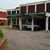 ReviewNational Agriculture Training Academy - NATAGovernment Organization · GazipurNizam Uddin and 22 others have been hereTop of FormLikeShow more reactionsCommentShare31 Atika Ayub, Abdullah Al-Amin and 29 othersComments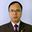 Ashoke Sharma কি মন্তব্য লিখবো? লিংকটির বিষয়বস্ত যদি মিথ্যা না হয় তবে? 
https://m.facebook.com/story.php...LikeShow more reactions· Reply · 2· July 22 at 11:04pmManage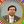 DrMd Akhtaruzzaman দাদা কিছুই বুঝলাম না। আপনার লিঙ্কটি পড়তে পারা গেল না। দুঃখিত!LikeShow more reactions· Reply · 1· July 23 at 12:08amManage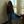 Dilruba Shewly Dada I didn't see the link also!LikeShow more reactions· Reply · July 24 at 5:18amManage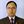 Ashoke Sharma Shewly, please try to find the link in your messanger.LikeShow more reactions· Reply · 1· July 24 at 8:01amManageDilruba Shewly Ashoke Sharma dada yes I saw ! It's really very sad news! I'm so sorry and got upset! May Allah help that kind of people to grow their sense! AmeenLikeShow more reactions· Reply · 1· July 24 at 8:15amManage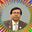 Write a reply...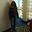 Dilruba Shewly আমি জানিনা যারা এই লিখা like দিয়েছে তারা কি বুঝেচে কিন্তু আমি তোমার কথার সাথে একমত! অর্থাৎ মানুষের ভিতর ও বাহির must have to be clear. People can maintain it by doing walking, jogging, workout, exercise but still need have to clear the mind by changing behavior, attitude and mentality by patience!!! Thanks Akhtar for your wonderful philosophical advice!!!LikeShow more reactions· Reply · 1· July 24 at 5:17amManageDrMd Akhtaruzzaman আমার ধারণা অনেকেই লেখাটা মন দিয়ে ঠিবমত পড়েনি, পড়লে ভাল লাগবে বলে আমার বিশ্বাস। একনিষ্ঠ পাঠক হিসেবে তুমি পড়েছ, তাতেই আমি খুশি।
বড় বিচিত্র মানব মন!
এ সম্পর্কে Predictionকরা বড্ড কঠিন।LikeShow more reactions· Reply · July 24 at 2:07pmManageWrite a reply...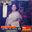 Sufia Begum Valo laghlo. tumi ke ekhon Meher pur e? Ami r Setu Dr. Rahim sir er shathe Kushtia, Meherpur, Bager hut. Khula and Shathkhira giasilam.LikeShow more reactions· Reply · 1· July 24 at 10:40amManageDrMd Akhtaruzzaman হ্যাঁ আপু, আমি এখন মেহেরপুরে, বাসা যশোরে, স্ত্রীর চাকুরির সুবাদে। আপনার cell no. টা একটু ইনবক্সে দিয়েন। কথা বলা যাবে। ভাল থাকুন আপু।
আপনারা কবে আমাদের দিকে এসেছিলেন? আবার কখনো আসলে জানিয়েন, দেখা করা যাবে।Like· Reply · July 24 at 2:11pmManageWrite a reply...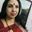 Mahmuda Rini "ব্যাক্তির এই অদৃশ্য অথচ মহাশক্তিধর সত্বার মিথস্ক্রিয়া আর রসায়ন বড়ই জটিল! এটা কোন ডেফিনিট রুল ফলো করে না,' অদ্ভুত ভালো লাগলো লেখাটি----- বেশ আনন্দদায়ক ও বটে।LikeShow more reactions· Reply · 1· July 24 at 4:12pmManageDrMd Akhtaruzzaman মন ও মননশীলতা নিয়ে আপনি আমি একই ধরনের ভাবনা করে থাকি, তাই তো আপনার ভাল লাগলো আমার এই মন রহস্যের খেলা। ধন্যবাদ আপু।Like· Reply · 1· July 24 at 4:14pmManageWrite a reply...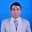 Abdul Amin খুবই জটিল মনো দৈহিক ও রসায়ন ভিত্তিক জিনিস উপস্থাপন করেছ দোস্ত। বুঝতে পারছি কম।ইহকাল, পরকাল দুটোই লিখেছ। আমরা ইহকাল পরকাল দুজায়গায়তেেই ভাল থাকতে চাই।মনো রহস্য আসলে বুঝি কম।LikeShow more reactions· Reply · 1· July 24 at 6:06pm · EditedManageDrMd Akhtaruzzaman দোস্ত মনোরহস্য না বোঝার কিছু নেই। বুঝতে চাইলেই বুঝবা, তবে বিষয়টা একান্তই ব্যক্তির মনজগতের খেলা!Like· Reply · July 24 at 10:56pmManageWrite a reply...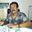 Prodip Biswas অসাধারণ ।ধন্যবাদ স্যার।LikeShow more reactions· Reply · 1· July 24 at 9:46pmManageDrMd Akhtaruzzaman ধন্যবাদ প্রদীপ বাবু।Like· Reply · July 24 at 10:54pmManageWrite a reply...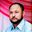 Krishibid Mannan মামা চালিয়ে যাও। ইনশাল্লাহ অল্প সময়ের ব্যবধানে দৈনিক পত্রিকায় তোমার লেখা পড়ব।LikeShow more reactions· Reply · 1· July 25 at 12:10amManageDrMd Akhtaruzzaman মামু তোমার মেহেরবাণী। দেখা যাক খোদা যদি চাহেন।Like· Reply · July 26 at 12:42amManageWrite a reply...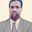 Tofail Ahmed Chowdhury Manik The complicated chemistry of human body and mind,interpreted so superbly that anybody will be able to apprehend the extrinsic and intrinsic features of it;We all should try our utmost to keep the God-gifted biochemical hardware and software pure,righte...See MoreLikeShow more reactions· Reply · 1· July 25 at 8:57pmManageDrMd Akhtaruzzaman I am so happy and delighted to konw your ফাটাফাটি comments with very unusual english!!!Like· Reply · July 26 at 12:44amManageWrite a reply...Bottom of Form